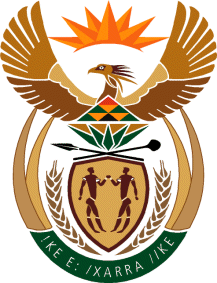 MINISTRY: PUBLIC SERVICE AND ADMINISTRATIONREPUBLIC OF SOUTH AFRICANATIONAL ASSEMBLYQUESTION FOR WRITTEN REPLY QUESTION NO.: 2664.Mr M H Redelinghuys (DA) to ask the Minister of Public Service and Administration:(1)	Whether, with reference to his reply to question 2320 on 19 June 2015,  (a) he or (b) his department has had any engagement with affected (i) individuals or (ii) groups regarding the Bophuthatswana Pension Fund; if so, in each case, (aa) with whom, (bb) when did such engagement(s) take place and (cc) what issues were raised;(2)	whether he intends to investigate the alleged irregularities; if not, why not?													          NW3095EREPLY(1)(2) 	No.  The Government Pensions Administration Agency has confirmed that there has been no alleged loss regarding Bophuthatswana Pension change since the last response on 19 June 2015. As such, there are no engagements or investigations that have taken place. 